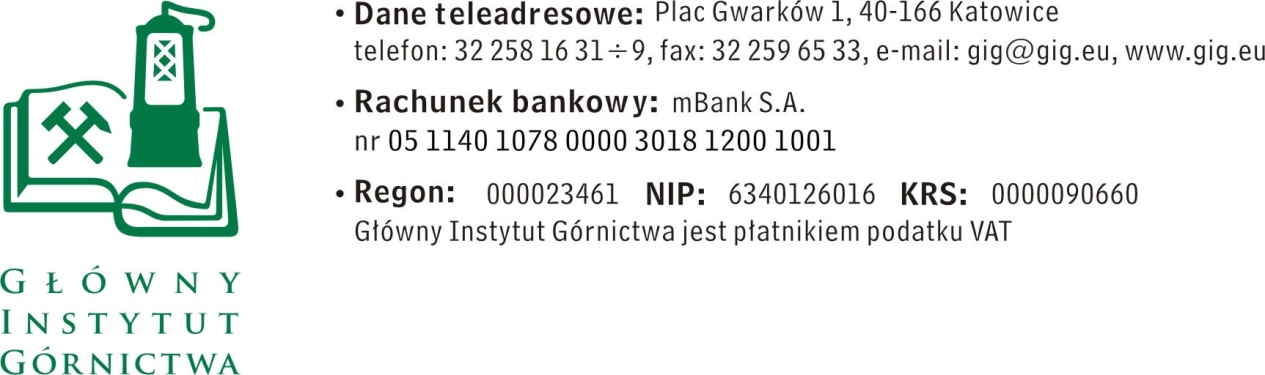 FZ-1/5046/KB/18					                           Katowice, dn. 16.08.2018 r.ZAPYTANIE OFERTOWE   - Dostawa   oprogramowania do posiadanego urządzenia AccuPyc 1340Informacje ogólne1.	Zamawiający: 	Główny Instytut GórnictwaZapytanie ofertowe prowadzone jest zgodnie z zasadami konkurencyjności Do niniejszego zapytanie ofertowego nie stosuje się przepisów ustawy z dnia 29 stycznia 2004 roku – Prawo Zamówień Publicznych ( Dz. U. 2017r. poz. 1579).Opis przedmiotu zamówieniaPrzedmiotem zamówienia jest dostawa oprogramowania:2. Oprogramowanie do aparatu AccuPyc 1340Wymagane własności oprogramowania współpracującego z posiadanym przez Zamawiającego analizatorem gęstości właściwej.Wymagane jest, aby oprogramowanie współdziałało z posiadanymi przez Zamawiającego systemami operacyjnymi Windows XP/Vista/7/8/10.Komunikacja PC- aparat za pomocą interfejsu EthernetKompatybilne z każdą drukarką obsługiwaną przez posiadany  przez Zamawiającego system operacyjny Windows.Winno pozwalać na przechowywanie danych i ich odzyskiwanie.Winno przedstawiać dane analityczne w formie graficznej i tabelarycznej.Winno exportować raporty w formacie akceptowalnym z procesorem tekstu lub arkuszy kalkulacyjnych.Musi akceptować identyfikację próbki  z kompatybilnego czytnika kodu kreskowego, oraz akceptować informacje o naważce z kompatybilnej wagi analitycznej.Musi monitorować zrównoważenie ciśnienia nad próbką w czasie ( zapisuje przyrost dodatni lub ujemny ciśnienia nad próbka oraz rejestrować zmiany objętości próbki w zależności od ilości powtórzeń pomiaru.Musi  przetwarzać i raportować wyniki w SPC jak i w funkcji regresji, oraz raportować  całkowita koncentrację części stałych w gęstych pastach.Musi raportować całkowitą objętość porów w oparciu o wyniki otrzymane z pomiarów gęstości rzeczywistej/pozornej  ( bulk density).Winno pozwalać Użytkownikowi na  opracowanie aplikacji składającej się z wielu analiz wykonanych w różnych warunkach pomiarowych, jak przy różnych ciśnieniach pomiaru, różnych temperaturach próbki, różnych kryteriach zrównoważenia ciśnień, itd..)Winno automatycznie eksportować dane po wykonaniu analizy celem łatwej integracji z systemem LIMS. Oprogramowanie musi pozwalać na przygotowanie następujących raportów oraz opracowanie następujących parametrów:raport zbiorczyraport w postaci tabeli z wybranymi przez użytkownika danymiobjętość w danym cyklugęstość w funkcji temperaturycałkowita objętość porów w funkcji czasugęstość w danym cykluraport o opcjachraport zrównoważeniadziennik próbekraport łączonyGęstość w danym cykluŚrednia / Standardowe odchylenieRaport zrównoważenia P2 (ciśnienie rozprężania) mierzone co 1 sekundęŚrednia gęstość w funkcji czasuRaport gęstości i objętościCykl / Objętość / Odchylenie objętości / Gęstość / Odchylenie gęstości / Upływ czasu / TemperaturaDane sumaryczne / Średnia / Standardowe odchylenieWymagane jest zainstalowanie i instruktaż użytkowania oprogramowania.  Wymagany termin wykonania dostawy –  30 dni      od  daty złożenia zamówieniaProsimy o padanie w ofercie następujących danych:-  cenę netto w PLN / brutto w PLN, uwzględniające wszystkie koszty wraz z kosztami transportu-  termin płatnościIII. 	Kryteria oceny ofert oraz wybór najkorzystniejszej ofertyKryteriami oceny ofert będą:Cena brutto = 95 % Termin płatności = 5%- do 14 dni – 0 pkt. - do 30 dni – 5 pkt.  Zamawiający uzna za najkorzystniejszą i wybierze ofertę, która spełnia wszystkie wymagania określone w Opisie przedmiotu zamówienia i zostanie złożona zna załączonym  formularzu ofertowym.Cena podana przez Wykonawcę nie będzie podlegała zmianie w trakcie realizacji zamówienia.Informuję, że w przypadku zaakceptowania Państwa oferty zostaniecie o tym fakcie powiadomieni i zostanie wdrożone przygotowanie zamówienia. ZAMAWIAJĄCY  wymaga złożenia oferty na  Załączniku nr 1 do Zapytania ofertowego.IV. Miejsce i termin składania ofertOfertę należy złożyć do dnia 27.08.2018 godz. 10.00. Ofertę można złożyć drogą elektroniczną lub w siedzibie Zamawiającego:Główny Instytut Górnictwa,Plac Gwarków 1, 40-166 Katowice,fax: 32 259 22 05; email: k.bula@gig.euKontakt handlowy:	       mgr Krystyna Bula	- tel. (32) 259 25 11 Zamawiający informuje, iż ocenie podlegać będą tylko te pozycje, które wpłyną do Zamawiającego w okresie od dnia wszczęcia niniejszego rozeznania rynku do dnia, w którym upłynie termin składania ofert.Zamawiający zastrzega sobie prawo do unieważnienia zapytania ofertowego w każdej chwili, bez podania przyczyny. Zamawiający wymaga złożenia oferty na załączonym  Formularzu Ofertowym  stanowiącym Załącznik nr 1 do zapytania ofertowego.ZAPRASZAMY DO SKŁADANIA OFERT                                                                                                                                        Załącznik nr 1do zapytania ofertowego  Nazwa/Imię i Nazwisko Wykonawcy:.........................................................................Adres: ……………………………………….NIP: ………………………………………………Regon: ……………………………………………Nr tel.:	……………………………………………Nr faksu: ………………………………………..Adres e-mail:	…………………………………..Nazwa banku: …………………………………Nr rachunku:	…………………………………			                                                           Główny Instytut Górnictwa Plac Gwarków 1 40-166 Katowice FORMULARZ OFERTOWY nr ......................... z dnia ...................W odpowiedzi na zapytanie ofertowe z dnia ……………..  na dostawę ……………………………… oferujemy realizację przedmiotu zamówienia zgodnie 
z warunkami zawartymi  w/w zapytaniu ofertowym za cenę: netto: …………………………… / PLNsłownie:………………………………………………………………………………………wartość podatku VAT (przy stawce ……..%): …………… … / PLNsłownie: ………………………………………………………………………………………brutto: ………………………… /  PLNsłownie:………………………………………………………………………………………- upusty cenowe ( jeśli dotyczą ): 	...................................Termin płatności:  …………………………..*)( *) należy wpisać: 14  lub 30 dniOświadczenie Wykonawcy: Oświadczam, że cena brutto obejmuje wszystkie koszty realizacji przedmiotu zamówienia,Oświadczam, że spełniam wszystkie wymagania zawarte w Zapytaniu ofertowym,Oświadczam, że uzyskałem od Zamawiającego wszelkie informacje niezbędne do rzetelnego sporządzenie niniejszej oferty, Oświadczam, że uznaję się za związanego treścią złożonej oferty, przez okres 30 dni od daty złożenia oferty. Klauzula informacyjna z art. 13 RODO: Zgodnie z art. 13 ust. 1 i 2 rozporządzenia Parlamentu Europejskiego i Rady (UE) 2016/679 z dnia 27 kwietnia 2016 r. w sprawie ochrony osób fizycznych w związku z przetwarzaniem danych osobowych i w sprawie swobodnego przepływu takich danych oraz uchylenia dyrektywy 95/46/WE (ogólne rozporządzenie o ochronie danych) (Dz. Urz. UE L 119 z 04.05.2016, str. 1), dalej „RODO”, informuję, że: administratorem Pani/Pana danych osobowych jest: Główny Instytut GórnictwaPlac Gwarków 140 - 166 Katowiceinspektorem ochrony danych osobowych w Głównym Instytucie Górnictwa  jest Pan: 
mgr Wojciech Lenart, e-mail: wlenart@gig.eu, tel. (032) 259 22 61. Pani/Pana dane osobowe przetwarzane będą na podstawie art. 6 ust. 1 lit. c RODO w celu związanym niniejszym zapytaniem ofertowymodbiorcami Pani/Pana danych osobowych będą osoby lub podmioty, którym udostępniona zostanie dokumentacja dotycząca niniejszego zapytania prowadzona zgodnie z art.. 4.8 ustawy z dnia 29 stycznia 2004 r. – Prawo zamówień publicznych (Dz. U. z 2017 r. poz. 1579 i 2018)Pani/Pana dane osobowe będą przechowywane przez okres 4 lat od dnia zakończenia postępowania dotyczącego niniejszego zapytania, a jeżeli czas trwania umowy przekracza 4 lata, okres przechowywania obejmuje cały czas trwania umowy;w odniesieniu do Pani/Pana danych osobowych decyzje nie będą podejmowane w sposób zautomatyzowany, stosowanie do art. 22 RODO;posiada Pani/Pan:na podstawie art. 15 RODO prawo dostępu do danych osobowych Pani/Pana dotyczących;na podstawie art. 16 RODO prawo do sprostowania Pani/Pana danych osobowych 1;na podstawie art. 18 RODO prawo żądania od administratora ograniczenia przetwarzania danych osobowych z zastrzeżeniem przypadków, o których mowa w art. 18 ust. 2 RODO 2;  prawo do wniesienia skargi do Prezesa Urzędu Ochrony Danych Osobowych, gdy uzna Pani/Pan, że przetwarzanie danych osobowych Pani/Pana dotyczących narusza przepisy RODO;nie przysługuje Pani/Panu:w związku z art. 17 ust. 3 lit. b, d lub e RODO prawo do usunięcia danych osobowych;prawo do przenoszenia danych osobowych, o którym mowa w art. 20 RODO;na podstawie art. 21 RODO prawo sprzeciwu, wobec przetwarzania danych osobowych, gdyż podstawą prawną przetwarzania Pani/Pana danych osobowych jest art. 6 ust. 1 
lit. c RODO. Oświadczenie  wykonawcy w zakresie wypełnienia obowiązków informacyjnych przewidzianych w art. 13 lub art. 14 RODOOświadczam, że wypełniłem obowiązki informacyjne przewidziane w art. 13 lub art. 14 RODO3 wobec osób fizycznych, od których dane osobowe bezpośrednio lub pośrednio pozyskałem w celu ubiegania się o udzielenie zamówienia publicznego w niniejszym postępowaniu4.  .............................................................					.............................................................(miejscowość, data)						 (podpis osoby uprawnionej)1Wyjaśnienie: skorzystanie z prawa do sprostowania nie może skutkować zmianą wyniku postępowania
o udzielenie zamówienia publicznego ani zmianą postanowień umowy w zakresie niezgodnym z ustawą Pzp oraz nie może naruszać integralności protokołu oraz jego załączników.2Wyjaśnienie: prawo do ograniczenia przetwarzania nie ma zastosowania w odniesieniu do przechowywania, w celu zapewnienia korzystania ze środków ochrony prawnej lub w celu ochrony praw innej osoby fizycznej lub prawnej, lub 
z uwagi na ważne względy interesu publicznego Unii Europejskiej lub państwa członkowskiego.3rozporządzenie Parlamentu Europejskiego i Rady (UE) 2016/679 z dnia 27 kwietnia 2016 r. w sprawie ochrony osób fizycznych w związku z przetwarzaniem danych osobowych i w sprawie swobodnego przepływu takich danych oraz uchylenia dyrektywy 95/46/WE (ogólne rozporządzenie o ochronie danych) (Dz. Urz. UE L 119 z 04.05.2016, str. 1).4 W przypadku gdy wykonawca nie przekazuje danych osobowych innych niż bezpośrednio jego dotyczących lub zachodzi wyłączenie stosowania obowiązku informacyjnego, stosownie do art. 13 ust. 4 lub art. 14 ust. 5 RODO treści oświadczenia wykonawca nie składa (usunięcie treści oświadczenia np. przez jego wykreślenie).Lp.Nazwa przedmiotu zamówienia*   JednostkamiaryIlość Cena jedn.     (netto)      
w PLNRabat ……..% w PLN Wartość ogółem (netto) po rabacie
 w PLNKwota podatku VAT          
 w PLNWartość  ogółem (brutto) 
w PLN123456789RAZEM : RAZEM : RAZEM : RAZEM : RAZEM : 